ОСНОВНО УЧИЛИЩЕ “СВ. СВ. КИРИЛ И МЕТОДИЙ”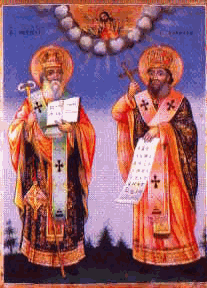 гр. Кърджали, ул. “Ген. Чернозубов” № 19, тел. 0361/6 59 26,www.svetii-kardjali.orgПРОГРАМАЗАПРЕВЕНЦИЯ НА РАННОТО НАПУСКАНЕ  НА УЧИЛИЩЕУчебна 2021 – 2022 годинаІ. ВЪВЕДЕНИЕСправянето с проблема изисква добре координиран подход между всички заинтересовани страни и институции на национално, регионално, местно и училищно  ниво. Подходът за разрешаване на проблема с преждевременното напускане на училище включва всички членове на училищната общност -директора, педагогически и непедагогически екип, ученици, родители и семейства. Те се чувстват отговорни и имат активна роля за предотвратяване на отпадането от системата на образование. Подходът налага също така засилено междусекторно сътрудничество с широк диапазон от заинтересовани страни (образователни и  социални услуги, младежки услуги, работници в сферата на грижите за приобщаване, психолози, медицински сестри, логопеди, специалисти в областта на ориентирането, местни власти, НПО, бизнеса, синдикатите, доброволци и др.) и общността като цяло. II. АНАЛИЗ НА СЪСТОЯНИЕТО В УЧИЛИЩЕТООУ „Св. Св. Кирил и Методий” е училище с дългогодишна история и традиции в обучението на ученици със СОП. В него се обучават ученици от различни етноси-роми, турци, българи, българо-мохамедани. Една голяма част от учениците от ОУ „Св. Св. Кирил и Методий”  са от семейства от етническите малцинства, за които образованието стои в периферията на ценностната им система, а за другите- увреждането и невъзможността от пълноценно участие на детето със СОП в образователния процес. Това определя важността от начертаване на мерки за намаляване на преждевременно напусналите образователната система. Всяка учебна година в училището се разработва Програма от превантивни мерки за преодоляване отпадането на учениците от училище и риск регистър към нея. Но за ефективното прилагане на програмата е необходимо първо да се определят рисковите групи от ученици, застрашени от отпадане, както и да се предложат превантивни мерки, насочени към тези групи ученици.Карта на проблемите за ОУ „Св. Св. Кирил и Методий” са:А: Социални причини Свързват се с родителска незаинтересованост, отрицателно въздействие на домашната среда, функционална неграмотност или ниско образование на родителите.Ясно изразен етнически профил и преобладаващ дял на момичетата сред преждевременно напусналите     Б: Образователни причини Обхващат широк кръг проблеми: трудности в усвояването на учебното съдържание, негативни нагласи на участниците в образователния процес и липсата на мотивация, специализирани учебници за учениците със СОПГ:Институционални причини Като такива могат да се квалифицират недостатъчно координираният подход между различните служби, училища и детски градини на местно нивоД: Здравословен статус на ученицитеСъществен проблем по отношение на образователните предизвикателства пред децата със специални образователни потребностиЕ: Етнокултурни Отсъствие на познавателна мотивация сред децата от ромската общност, отсъствие на мотивация от страна на родителите за приобщаващо образование на децата им, ниска степен на готовност за училище на деца от тази общност, дефицит на комуникативна компетентност сред такива деца и др.Училището през изминалите учебни години прилага следните мерки за превенция на ранното напускане на системата, като сред тях са:Осигуряване на целодневен режим на обучение. Иновативни практики и интерактивни методи на преподаване.  Изградена съвременна материално - техническа база чрез осигуряване на средства от проекти. Осигуряване на условия за равен достъп до образование и обучение на всички деца /деца от други етноси, деца със СОП/. Осигуряване на условия за работа и специалисти за деца със СОП.  Подпомагане на учениците от психолог и специални педагози за по - успешно преодоляване на възникнали затруднения в училищната, семейната и обществена среда.  Привличане на родителите в процеса на образователна, социална и трудова реализация на децата и учениците със СОП.Промяна на обществените нагласи в посока към по‐голяма толерантност към младежите в риск, на децата / лицата с умствена изостаналост и множество увреждания Предоставяне на транспорт за осигуряване на свободен достъп до  училищната база. Участие в проекти и програми за работа с учениците, застрашени от отпадане, включване на децата в извънкласни и извънучилищни форми. Привличане на родителите като партньори в училището при планирането и подготовката на училищни празници, програми за извънкласни и извънучилищни дейности. Разработване на училищни проекти и съвместни инициативи с общината, с бюро по труда, с други училища , състезания и конкурси. Организиране на благотворителни акции; Засилване на мотивацията за включване на деца и родители от етническите малцинства; Провеждане на допълнителни занимания с деца и младежи от етническите малцинства; Причините за отпадане на учениците от училище са многообразни и не се проявяват изолирано. Това определя необходимостта да се подхожда комплексно и същевременно да се действа индивидуално към конкретния случай на всяко дете, застрашено от отпадане или вече отпаднало от училище. Необходимо е да се набележат мерки и адекватни предпоставки за превенция и противодействие за ранното отпадане от образователната система, създаване на стратегия за интеграция и социализация на децата от етническите малцинства и учениците със СОП и множество увреждания. За тази цел трябва да се създаде устойчива мрежа от социални и образователни институции, които да се ангажират с ранното откриване и интервенцията на проблема. ІІІ. ЦЕЛИ НА ПРОГРАМАТА ПРЕЗ 2017- 2018 ГОДИНАПрограмата за превенция на ранното напускане на училище в ОУ „Св. Св. Кирил и Методий”  е разработена в съответствие с рамкови европейски и национални документи и определените приоритети за развитие в сферата на основното образование (Таблица 2)..      Програмата конкретизира ключовите мерки в политиките за превенция, интервенция и компенсиране на отпадането и преждевременното напускане на училище на Стратегията за намаляване дела на преждевременно напусналите образователната система (2013–2020), приета от Министерския съвет с Протокол № 44 от 30.10.2013 год.Планираните в училищната програма на ОУ „Св. Св. Кирил и Методий”  за преждевременното напускане на училище  дейности за учебната  2021-2022г.  са описани в таблица 1.Таблица 1Таблица 2Мерки за реализиране на училищната политикаАнгажирани институции / хораСрок за изпълнениеИндикатори1.Подкрепа на деца и ученици със СОП с оглед ранната им социализация още от детската градинаПедагогически съветникРесурсен учителКласни ръководители2021 – 2022ПостояненБрой таблаБрой брошури2. Допълнително обучение по български език за деца и ученици, за които българският език не е майчинПедагогически персонал2021 – 2022ПостояненБрой таблаБрой брошури3. Организиране и провеждане на изяви на учениците, включени в дейностите за развиване на специфични знания, умения и компетентности и дейности по интересиПедагогически персонал2021 – 2022Брой проведени кампанииБрой участвали деца4. Повишаване на обхвата в целодневна организация на учебния денПедагогически персонал2021 – 2022Постоянен Брой обхванати ученици5. Осигуряване на транспорт до учебното заведениеда202 – 2022Постоянен Брой извършени проверки6. Осигуряване на познавателни книжки, учебници и учебни комплектиПедагогически персонал2021 – 2022ПостояненБрой обхванати ученици7. Повишаване на достъпа до съвременни информационни технологии и активно използване на интерактивната дъска в учебния процесПедагогически персонал2021 – 2022Постоянен Брой проведени занимания и открити уроци8.Включване в разнообразни извънкласни и извънучилищни  и спортни дейностиПедагогически персонал2021 – 2022Брой проведени кампанииБрой участвали деца9. Изготвяне нарегистър на ученици,застрашени от отпадане и мерки за работа с тях:-изготвяне на списъкКласни ръководителиПедагогически съветникДо XI.2021Изготвен 1 бр. регистър10. Иницииране на информационна кампания за намаляване на риска от преждевременнонапускане на училище чрез изработване на табла и брошуриКласни ръководителиПедагогически съветник2021 – 2022ПостояненБрой таблаБрой брошури11.Повишаване на методическата подготовка на педагогическите специалисти в училището Главни учители и председатели на МО на начален и прогимназиален етап2021 -2022Брой обучени учители12. Повишаване на капацитета на педагогическите специалисти за работа в мултикултурна среда чрез обучения на учители, ориентирани към задържането в училище и намаляване броя на отпадащите ученициГлавни учители и председатели на МО на начален и прогимназиален етап2021 -2022Брой обучени учители13. Партньорски програми за споделяне на практики от училища на регионално ниво РУООбщина КърджалиУчилища2021 -2022Резултати от партньорските програми14. Осигуряване на допълнителна подкрепа за родителите на учениците със СОПКласни ръководители, Учители, Педагогически съветник, Възпитатели2021 – 2022Брой инициативи15. Прилагане на форми за подготовка и реализиране за отговорно родителство („училище за родители“)Класни ръководители, Учители, Педагогически съветник, Възпитатели2021 – 2022Брой инициативи16. Насърчаване на гражданската активност и включването на родителите в информационни кампании и обучения по значими за тях темиКласни ръководители, Учители, Педагогически съветник, Възпитатели 2021 – 2022Брой инициативи17.Отчет на дейностите и мерките по програматаПедагогически съветник,Ресурсен учител,Директорм. ІІ. 2022м. VІ. 2022Брой отчети18.Планиране надейности в плана накласния ръководител,насочени къмидентифициране наученици в риск ииндивидуалното имконсултиранеКласни ръководители2021/2022Брой проведени срещиСистема за превенция и противодействие на преждевременното отпадане от училищеСистема за превенция и противодействие на преждевременното отпадане от училищеСистема за превенция и противодействие на преждевременното отпадане от училищеСистема за превенция и противодействие на преждевременното отпадане от училищеСистема за превенция и противодействие на преждевременното отпадане от училищеСистема за превенция и противодействие на преждевременното отпадане от училищеСистема за превенция и противодействие на преждевременното отпадане от училищеСистема за превенция и противодействие на преждевременното отпадане от училищеСистема за превенция и противодействие на преждевременното отпадане от училищеСистема за превенция и противодействие на преждевременното отпадане от училищеСистема за превенция и противодействие на преждевременното отпадане от училищеСистема за превенция и противодействие на преждевременното отпадане от училищеСистема за превенция и противодействие на преждевременното отпадане от училищеСистема за превенция и противодействие на преждевременното отпадане от училищеСистема за превенция и противодействие на преждевременното отпадане от училищеСистема за превенция и противодействие на преждевременното отпадане от училищеСистема за превенция и противодействие на преждевременното отпадане от училищеСистема за превенция и противодействие на преждевременното отпадане от училищеСистема за превенция и противодействие на преждевременното отпадане от училищеСистема  запревенцияСистема  запревенцияСистема  запревенцияСистема  запревенцияСистема  запревенцияСистема  запревенцияСистема за интервенцияСистема за интервенцияСистема за интервенцияСистема за интервенцияСистема  запревенцияСистема  запревенцияСистема  запревенцияСистема  запревенцияСистема  запревенцияСистема  запревенцияСистема за интервенцияСистема за интервенцияСистема за интервенцияСистема за интервенцияУченициУченициУченициУченициУчителиУчителиУчителиУчителиУчителиРодителиРодителиРодителиЗастрашени от отпадане ученициЗастрашени от отпадане ученициЗастрашени от отпадане ученициЗастрашени от отпадане ученициУченициУченициУченициУченициУчителиУчителиУчителиУчителиУчителиРодителиРодителиРодителиКласен ръководителКласен ръководителКласен ръководителКласен ръководителПсихологПсихологПсихологПсихологРодителРодителРодителРодителДиагностикаДиагностикаДиагностикаОбученияОбученияОбученияОбученияСрещиСрещиСрещиУчилищна комисия по противообществени проявиУчилищна комисия по противообществени проявиУчилищна комисия по противообществени проявиУчилищна комисия по противообществени проявиДиагностикаДиагностикаДиагностикаОбученияОбученияОбученияОбученияСрещиСрещиСрещиУчилищна комисия по противообществени проявиУчилищна комисия по противообществени проявиУчилищна комисия по противообществени проявиУчилищна комисия по противообществени проявиИзвънкласни формиИзвънкласни формиИзвънкласни формиПовишаване на квалификациятаПовишаване на квалификациятаПовишаване на квалификациятаПовишаване на квалификациятаТренингиТренингиТренингиПедагогически съветПедагогически съветПедагогически съветПедагогически съветИзвънкласни формиИзвънкласни формиИзвънкласни формиПовишаване на квалификациятаПовишаване на квалификациятаПовишаване на квалификациятаПовишаване на квалификациятаТренингиТренингиТренингиПедагогически съветПедагогически съветПедагогически съветПедагогически съветСеминари Семинари Семинари Семинари Участие в проекти на училищното настоятелствоУчастие в проекти на училищното настоятелствоУчастие в проекти на училищното настоятелствоАгенция Закрила на дететоАгенция Закрила на дететоАгенция Закрила на дететоАгенция Закрила на дететоСИПСИПСеминари Семинари Семинари Семинари Участие в проекти на училищното настоятелствоУчастие в проекти на училищното настоятелствоУчастие в проекти на училищното настоятелствоАгенция Закрила на дететоАгенция Закрила на дететоАгенция Закрила на дететоАгенция Закрила на дететоПроектиПроектиТренингиТренингиТренингиТренингиУчастие в проекти на училищното настоятелствоУчастие в проекти на училищното настоятелствоУчастие в проекти на училищното настоятелствоАгенция Закрила на дететоАгенция Закрила на дететоАгенция Закрила на дететоАгенция Закрила на дететоИИДИИДТренингиТренингиТренингиТренингиУчастие в проекти на училищното настоятелствоУчастие в проекти на училищното настоятелствоУчастие в проекти на училищното настоятелствоАгенция Закрила на дететоАгенция Закрила на дететоАгенция Закрила на дететоАгенция Закрила на дететоИИДИИДУчастие в проекти на училищното настоятелствоУчастие в проекти на училищното настоятелствоУчастие в проекти на училищното настоятелствоАгенция Закрила на дететоАгенция Закрила на дететоАгенция Закрила на дететоАгенция Закрила на дететоМКБППМНМКБППМНМКБППМНМКБППМН